Paper Title (English and Croatian / not mandatory for foreign authors) 1st author,a* 2nd author,b 3rd author,a 4th author,b and 5th authorca First and third authors' organisation/company, country (English and Croatian / not mandatory for foreign authors /b Second and Fourth authors' organisation/company, country (English and Croatian / not mandatory for foreign authors /c Fifth author organisation/company, country (English and Croatian / not mandatory for foreign authors /*Corresponding author: Name and surname, degree, e-mail addressNote:The first page must contain only the title of the paper (preferably no more than 12 words), names of authors, affiliation of authors, and data of the corresponding author.For more detailed explanation on how to prepare your manuscript, please read our Instructions for Authors and Paper Requirements.AbstractThe second page must contain abstract and keywords in English and Croatian / not mandatory for foreign authors /. The paper must be preceded by an abstract in which the author will briefly describe the theme treated, procedures applied, and results obtained. The abstract may vary from 200 to 250 words in size.Key words: the author must formulate 5 to 7 key words that describe main points of the paperSažetak / not mandatory for foreign authors /Druga stranica rada treba sadržavati sažetak (sinopsis) i ključne riječi na hrvatskom i engleskom jeziku. Sažetak treba unijeti u rad prije teksta rada. U njemu je potrebno objasniti namjenu rada, a treba sadržavati važnije podatke i zaključke. Može biti opsega 200 – 250 riječi.Ključne riječi: autor treba navesti 5 – 7 ključnih riječi kojima se opisuju glavne točke rada1 IntroductionThe manuscript should be divided into the following sections: SummaryIntroductionExperimentalResults and DiscussionConclusionList of Symbols and Abbreviations ReferencesText must be prepared using A4 paper format with 25 mm margins in 12 pt Times New Roman font, with 1.5 line spacing. It should be positioned in one column and aligned to both the left and right margins (justified). This format is suitable for the reviewer or language editor notes. Chapter headings should be aligned to the left and formatted in 12 pt Times New Roman bold.Manuscripts including all appendixes should be submitted to the Editorial office. Documents should be prepared using Microsoft Word file format (.doc or .docx) and submitted in digital form via the journal website www.hdki.hr/kui using the on-line submission system (Paper submission, http://silverstripe.fkit.hr/kui/authors/submit-paper/ – preferred method), or by e-mail to kui@hdki.hr. 1.1 Second Level Heading (12 pt Times New Roman bold italic)Titles of subsections should be written in 12 pt Times New Roman bold italic, while 12 pt Times New Roman should be used for other text. It is important that the grammar and spelling of your paper be correct. If English is not your first language, please have a native English speaker check your paper for you. When finished, double-check the entire paper thoroughly, and make sure that all figures, captions, tables, equations etc. are legible, as these often present problems.1.1.1 Third Level Heading (12 pt Times New Roman italic)It is not recommended to use more than three levels of headings.2 Experimental (mathematical formulas, tables and equations)2.1 Mathematical formulas and equationsAll equations must be clearly set. When referring to equations in the text, the equation number should be preceded by the word ‘Eq.’ or ‘Eqs,’, while the equation number should be put in parentheses, i.e. Eq. (1). Equations should be numbered simply (1), (2), etc. Do not set them in bold type. Please ensure that subscripts and superscripts are clearly legible. Equations should be placed in separate paragraphs.Explanation of the marks used in the equation should be given after the equation.2.2 TablesTables must be set as a part of the text, but smaller font sizes may be used (10 pt), providing they are clearly legible, to enable the table to fit the space. All tables should be aligned to the left and must have a caption that should be placed immediately above the table. Large tables may be set landscape, i.e. sideways on the page, reading up. Title of the table and text in the table must be written in English and Croatian / not mandatory for foreign authors / and word “Table No. / Tablica br.” in italic.Table 1 – Title of tableTablica 1 – Potpis iznad tablice2.3 Figures, photographs, illustrations, diagramsFigures (drawings, charts, photographs, etc.) can be black-and-white or in colour, and may be in JPG, TIFF or BMP file format, with a resolution of 300 dpi. Vector graphics should be converted to a popular vector format (wmf, emf, svg), or to JPG, TIFF or BMP raster format, with size fitted to article format. Photographs, if any, should be prepared in adequate resolution (300 dpi) and centrally positioned. Every figure should be numbered, titled and positioned in the paper, but also submitted separately. All figures must be given sequential numbers (1, 2, 3, etc.) and have a caption placed below the figure. Title of the figure and text in the figure must be written in English and Croatian / not mandatory for foreign authors / and word “Fig. No. / Slika br.” in italic.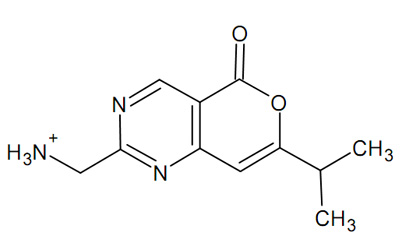 Fig. 1 – Title of figureSlika 1 – Potpis ispod slikeIt is preferable that the images/photos/diagrams have the width of up to 86 mm (width of one column in the journal) or up to 177 mm (width of two columns in the journal). The font size inside those formatted images/photos/diagrams should be 9 pt.2.4 Cross-ref's (equations, figures, tables, etc.)When referring to equations, enclose the numbers in parentheses and precede them with “Eq.” or “Eqs.”. Put an unbreakable space between “Eq.” and the number. For example, you can refer to Eq. (1).When referring to figures, precede the number with “Fig.”. Put an unbreakable space between “Fig.” and the number. For example, you can refer to Fig. 1.When referring to tables, precede the number with the word “Table”. Put an unbreakable space between “Table” and the number. For example, you can refer to Table 1.When referring to sections, subsections and sub-subsections precede the number with the word “Section”. Put an unbreakable space between “Section” and the number. For example, you can refer to Section 2 or Section 3.2.2.3 Results and discussionScientific papers must be original and still unpublished contributions, and should not simultaneously be offered to another journal, congress, conference etc. The author is responsible for the information presented in the paper and for obtaining any approvals that may be needed for publication of individual pieces of information. The author is required to propose category and two reviewers for the paper submitted, but the final decision rests with the Editorial Board. Scientific papers are evaluated by two anonymous reviewers (blind peer review) as nominated by the Editorial Board. The web pages of the journal will enable the authors to easier register their papers with the editor’s office, and to monitor current status of their papers.The authors of categorized papers will be given a complimentary copy of the journal in which the paper was published. Authors can submit papers in Croatian or English. All contributions will be proofread by a language editor prior to publication. The Editorial Board makes decision on the acceptance and categorization of papers, based on opinion expressed by reviewers. Upon the acceptance, author receives the Declaration of acceptance for publication. Prior to publication, the author is required to sign a statement transferring copyright to the publisher of the journal (CSCE).3.1 Length of papersManuscripts (together with the figures and images) should not exceed 10–15 typed pages (two images roughly correspond to one page). Longer articles will be accepted only if justified by their content and quality. Papers must be produced electronically and be PC compatible. Also, papers must be prepared using the templates and submitted both in their original file format as DOC (MS Word) files, and in PDF format.3.2 Nomenclature and units Nomenclature and terminology from the field of chemistry and chemical engineering should comply with international rules.The nomenclature of inorganic compounds should comply with the rules of the International Union of Pure and Applied Chemistry (IUPAC): G. J. Leigh (Ed.), Nomenclature of Inorganic Chemistry, Blackwell Science, Oxford, UK (1990) and V. Simeon (Ed.), Hrvatska nomenklatura anorganske kemije, Školska knjiga, Zagreb, 1996.The nomenclature of organic compounds should comply with the rules of IUPAC: A Guide to IUPAC Nomenclature of Organic Chemistry, Blackwell Science, Oxford, UK (1993), as well as with: V. Rapić (Ed.), Vodič kroz IUPAC-ovu nomenklaturu organskih spojeva, Školska knjiga, Zagreb, 2002.Physical chemistry nomenclature should follow the recommendations of IUPAC: J. Mills, T. Cvitaš, K. Homann, N. Kallay. K. Kuchitsu (Eds.), Quantities and Symbols in Physical Chemistry, Blackwell Science, Oxford, UK (1993).Physical quantities and units in the manuscript should comply with the International System of Units (SI) or the recommendations of IUPAC (e.g. T. Cvitaš, N. Kallay, Fizičke veličine i jedinice Međunarodnog sustava, Hrvatsko kemijsko društvo, Zagreb, 1975. and republished in 1980, 1981, 1985). For specific nomenclature, a list of used symbols and their definitions should be provided in the original language of the paper and in English.4 ConclusionThe results described in the paper, and the effectiveness of the method used, should be stated in conclusion. Any limitations regarding the possibility and scope of use of the results should also be indicated. The Conclusion section should not contain text repeated from previous sections, but should be derived from interpretation of the results and their comparison with existing major insights in the relevant field.ACKNOWLEDGEMENTSA short acknowledgement section can be written between the conclusion and the references. Sponsorship and financial support acknowledgments should be included here. Acknowledging the contributions of other colleagues who are not included in the authorship of this paper is also added in this section.List of symbols and abbreviations / Popis kratica i simbolaIn addition to the summary, the authors should provide a list of used abbreviations and symbols (in English and Croatian), brought into line with international recommendations (e.g. IUPAC, IUPAP, ISO).References / LiteraturaThe reference heading should not be numbered. The reference used by the author must be presented at the end of the paper: the reference must not be cited in footnotes. The reference must be presented in chronological order, in the order it is referred to in the text. For citations in the text, please use exponent and numbers:1,2. Name of the authors cited in text should be in italic (e.g. P. Kittilsen et al.1), journal volume in bold, and DOI numbers (if available) are mandatory. The citation numbers should be placed after punctuation marks (for example: … formatting.1 Letter,2 …). The first citation in the text should correspond to the first name on the reference list. Formatting instructions for individual reference types are given below:Journal citation example:P. Kittilsen, H. F. Svendsen, Three-level mass-transfer model for the heterogeneous polymerization of olefins, J. Appl. Polym. Sci. 91 (2004) 2158–2167, doi: https://doi.org/10.1002/app.13338. Patent citation example:J. Ehrenfreund (Ciba Geigy A.-G.), Eur. Pat. Appl. 22748, 21 Jan 1981; C. A. 95 (1981) 7078b.Book citation example:W. Mehl, J. M. Hale, Insulator Reactions, u P. Delahay and C. W. Tobias (ur.), Advances in Electrochemistry and Electrochemical Engineering. Vol. 6, Interscience Publ., New York, 1967, str. 399–458.Internet citation example:URL: http://www.oreillynet.com/pub/a/oreilly/tim/news/2005/09/30/what-is-web-20.html?page=1 (29. 2. 2009.)(1)ComponentsKomponenteB20B10hydrocarbons CH, %ugljikovodici CH, %−11.09−56.3solid particles, %krute čestice, %−18.0−55.4CO, %−13−43CO2, %−16−78